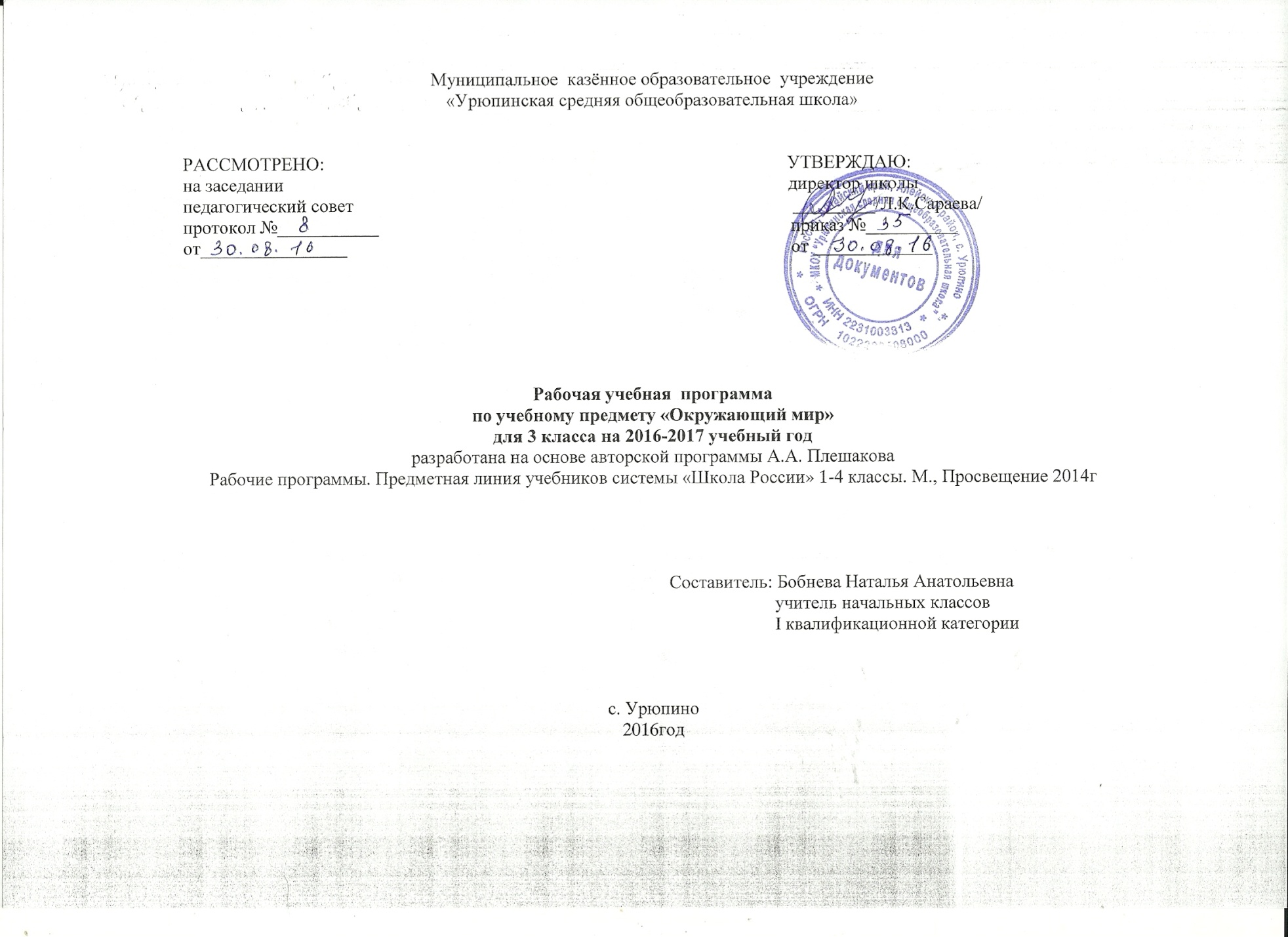 Пояснительная запискаРабочая программа по предмету «Окружающий мир» год разработана на основе Федерального государственного образовательного стандарта начального общего образования, Концепции духовно-нравственного развития и воспитания личности гражданина России и авторской программы А.А. Плешакова.	  Она разработана в целях конкретизации содержания образовательного стандарта с учётом межпредметных и внутрипредметных связей, логики учебного процесса и возрастных особенностей младших школьников Изучение курса «Окружающий мир» в начальной школе направлено на достижение следующих целей:— формирование целостной картины мира и осознание места в нём человека на основе единства рационально-научного познания и эмоционально-ценностного осмысления ребёнком личного опыта общения с людьми и природой;— духовно-нравственное развитие и воспитание личности гражданина России в условиях культурного и конфессионального многообразия российского общества.Основными задачами реализации содержания курса являются:1) формирование уважительного отношения к семье, населённому пункту, региону, в котором проживают дети, к России, её природе и культуре, истории и современной жизни;2) осознание ребёнком ценности, целостности и многообразия окружающего мира, своего места в нём;3) формирование модели безопасного поведения в условиях повседневной жизни и в различных опасных и чрезвычайных ситуациях;4) формирование психологической культуры и компетенции для обеспечения эффективного и безопасного взаимодействия в социуме.Общая характеристика курсаОтбор содержания курса «Окружающий мир» осуществлён на основе следующих ведущих идей:1) идея многообразия мира;2) идея целостности мира;3) идея уважения к миру.Многообразие как форма существования мира ярко проявляет себя и в природной, и в социальной сфере. На основе интеграции естественно-научных, географических, исторических сведений в курсе выстраивается яркая картина действительности, отражающая многообразие природы и культуры, видов человеческой деятельности, стран и народов. Особое внимание уделяется знакомству младших школьников с природным многообразием, которое рассматривается и как самостоятельная ценность, и как условие, без которого невозможно существование человека, удовлетворение его материальных и духовных потребностей.Фундаментальная идея целостности мира также последовательно реализуется в курсе; её реализация осуществляется через раскрытие разнообразных связей: между неживой природой и живой, внутри живой природы, между природой и человеком. В частности, рассматривается значение каждого природного компонента в жизни людей, анализируется положительное и отрицательное воздействие человека на эти компоненты. Важнейшее значение для осознания детьми единства природы и общества, целостности самого общества, теснейшей взаимозависимости людей имеет включение в программу сведений из области экономики, истории, современной социальной жизни, которые присутствуют в программе каждого класса.Уважение к миру — это своего рода формула нового отношения к окружающему, основанного на признании самоценности сущего, на включении в нравственную сферу отношения не только к другим людям, но и к природе, к рукотворному миру, к культурному достоянию народов России и всего человечества.В основе методики преподавания курса «Окружающий мир» лежит проблемно-поисковый подход, обеспечивающий «открытие» детьми нового знания и активное освоение различных способов познания окружающего. При этом используются разнообразные методы и формы обучения с применением системы средств, составляющих единую информационно-образовательную среду. Учащиеся ведут наблюдения явлений природы и общественной жизни, выполняют практические работы и опыты, в том числе исследовательского характера, различные творческие задания. Проводятся дидактические и ролевые игры, учебные диалоги, моделирование объектов и явлений окружающего мира. Для успешного решения задач курса важны экскурсии и учебные прогулки, встречи с людьми различных профессий, организация посильной практической деятельности по охране среды и другие формы работы, обеспечивающие непосредственное взаимодействие ребёнка с окружающим миром. Занятия могут проводиться не только в классе, но и на улице, в лесу, парке, музее и т. д. Очень большое значение для достижения планируемых результатов имеет организация проектной деятельности учащихся, которая предусмотрена в каждом разделе программы.В соответствии с названными ведущими идеями особое значение при реализации программы имеют новые для практики начальной школы виды деятельности учащихся, к которым относятся: 1) распознавание природных объектов с помощью специально разработанного для начальной школы атласа-определителя; 2) моделирование экологических связей с помощью графических и динамических схем (моделей); 3) эколого-этическая деятельность, включающая анализ собственного отношения к миру природы и поведения в нём, оценку поступков других людей, выработку соответствующих норм и правил, которая осуществляется с помощью специально разработанной книги для чтения по экологической этике.Учебный курс «Окружающий мир» занимает особое место среди учебных предметов начальной школы. Образно говоря, это то, что «всегда с тобой», поскольку познание детьми окружающего мира не ограничивается рамками урока. Оно продолжается постоянно в школе и за её стенами. Сам учебный курс является своего рода системообразующим стержнем этого процесса. Вот почему важно, чтобы работа с детьми, начатая на уроках, продолжалась в той или иной форме и после их окончания, во внеурочной деятельности. Учителю следует также стремиться к тому, чтобы родители учащихся в повседневном общении со своими детьми, поддерживали их познавательные инициативы, пробуждаемые на уроках. Это могут быть и конкретные задания для домашних опытов и наблюдений, чтения и получения информации от взрослых.Место курса в учебном планеНа изучение курса «Окружающий мир» во 3классе отводится 68ч (2 часа в неделю). Согласно внутреннего календарного графика работы школы (35 учебных недель) отводим 70 ч (2 часа резерв).Результаты изучения курсаОсвоение курса «Окружающий мир» вносит существенный вклад в достижение личностных результатов начального образования, а именно:1) формирование основ российской гражданской идентичности, чувства гордости за свою Родину, российский народ и историю России, осознание своей этнической и национальной принадлежности; формирование ценностей многонационального российского общества; становление гуманистических и демократических ценностных ориентации;2) формирование целостного, социально ориентированного взгляда на мир в его органичном единстве и разнообразии природы, народов, культур и религий;3) формирование уважительного отношения к иному мнению, истории и культуре других народов;4) овладение начальными навыками адаптации в динамично изменяющемся и развивающемся мире;5) принятие и освоение социальной роли обучающегося, развитие мотивов учебной деятельности и формирование личностного смысла учения;6) развитие самостоятельности и личной ответственности за свои поступки, в том числе в информационной деятельности, на основе представлений о нравственных нормах, социальной справедливости и свободе;7) формирование эстетических потребностей, ценностей и чувств;8) развитие этических чувств, доброжелательности и эмоционально-нравственной отзывчивости, понимания и сопереживания чувствам других людей;9) развитие навыков сотрудничества со взрослыми и сверстниками в разных социальных ситуациях, умения не создавать конфликтов и находить выходы из спорных ситуаций;10) формирование установки на безопасный, здоровый образ жизни, наличие мотивации к творческому труду, работе на результат, бережному отношению к материальным и духовным ценностям.Изучение курса «Окружающий мир» играет значительную роль в достижении метапредметных результатов начального образования, таких как: 1) овладение способностью принимать и сохранять цели и задачи учебной деятельности, поиска средств её осуществления;2) освоение способов решения проблем творческого и поискового характера;3) формирование умения планировать, контролировать и оценивать учебные действия в соответствии с поставленной задачей и условиями её реализации; определять наиболее эффективные способы достижения результата;4) формирование умения понимать причины успеха/неуспеха учебной деятельности и способности конструктивно действовать даже в ситуациях неуспеха;5) освоение начальных форм познавательной и личностной рефлексии; 6) использование знаково-символических средств представления информации для создания моделей изучаемых объектов и процессов, схем решения учебных и практических задач;7) активное использование речевых средств и средств информационных и коммуникационных технологий (ИКТ) для решения коммуникативных и познавательных задач;8) использование различных способов поиска (в справочных источниках и открытом учебном информационном пространстве сети Интернет), сбора, обработки, анализа, организации, передачи и интерпретации информации в соответствии с коммуникативными и познавательными задачами и технологиями учебного предмета «Окружающий мир»;9) овладение логическими действиями сравнения, анализа, синтеза, обобщения, классификации по родовидовым признакам, установления аналогий и причинно-следственных связей, построения рассуждений, отнесения к известным понятиям;10) готовность слушать собеседника и вести диалог; готовность признавать возможность существования различных точек зрения и права каждого иметь свою; излагать своё мнение и аргументировать свою точку зрения и оценку событий;11) определение общей цели и путей её достижения; умение договариваться о распределении функций и ролей в совместной деятельности; осуществлять взаимный контроль в совместной деятельности, адекватно оценивать собственное поведение и поведение окружающих;12) овладение начальными сведениями о сущности и особенностях объектов, процессов и явлений действительности (природных, социальных, культурных, технических и др.) в соответствии с содержанием учебного предмета «Окружающий мир»; 13) овладение базовыми предметными и межпредметными понятиями, отражающими существенные связи и отношения между объектами и процессами;14) умение работать в материальной и информационной среде начального общего образования (в том числе с учебными моделями) в соответствии с содержанием учебного предмета «Окружающий мир».При изучении курса «Окружающий мир» достигаются следующие предметные результаты: 1) понимание особой роли России в мировой истории, воспитание чувства гордости за национальные свершения, открытия, победы;2) сформированность уважительного отношения к России, родному краю, своей семье, истории, культуре, природе нашей страны, её современной жизни;3) осознание целостности окружающего мира, освоение основ экологической грамотности, элементарных правил нравственного поведения в мире природы и людей, норм здоровьесберегающего поведения в природной и социальной среде;4) освоение доступных способов изучения природы и общества (наблюдение, запись, измерение, опыт, сравнение, классификация и др. с получением информации из семейных архивов, от окружающих людей, в открытом информационном пространстве);5) развитие навыков устанавливать и выявлять причинно-следственные связи в окружающем мире.Содержание учебного предмета КАК УСТРОЕН МИРВ этом разделе развиваются представления детей о природе, человеке, обществе как составных частях окружающего мира, об их взаимодействии, а также об экологии, как науке и ее роли в сохранении нашего природного дома.2.ЭТА УДИВИТЕЛЬНАЯ ПРИРОДАПоследовательно рассматриваются различные природные компоненты (воздух, вода, растения, животные и т.д.).Применительно к каждому компоненту изучаются его особенности, значение в природе и жизни людей , охрана данного природного компонента. Особое внимание уделяется раскрытию разнообразных экологических связей, отражающих целостность природы.3.МЫ И НАШЕ ЗДОРОВЬЕФормирование представлений о человеке как части живой природы, о строении и жизнедеятельности нашего организма как единого целого. Подробно рассматривается понятие «здоровый образ жизни».4. НАША БЕЗОПАСНОСТЬПредставлены основы безопасного поведения , как в повседневной жизни, так и в экстремальных ситуациях. Необходимое внимание уделяется вопросам экологической безопасности. 5. ЧЕМУ УЧИТ ЭКОНОМИКАУчебный материал данного раздела отобран с учетом большой воспитательной , развивающей и практической значимости экономических знаний. Он тесно увязан с естественно-научным и экологическим материалом курса и рассматривается как одно из ключевых направлений интеграции о природе, обществе и человеке. 6. ПУТЕШЕСТВИЕ ПО ГОРОДАМ И СТРАНАМПодобную интегративную функцию выполняет этот раздел. Учебный материал раздела представлен в форме путешествия по городам России, по странам ближнего зарубежья, европейским странам, а также по знаменитым местам мира. Такой подход позволяет преподносить в единстве знания из областей географии, истории, экономики, экологии, раскрывая при этом в яркой, образной форме ведущие идеи курса. Содержание рабочей программы по предмету «окружающий мир» полностью соответствует авторской программе А.А. Плешакова.Тематическое планированиеУчебно-методическое обеспечение 1.Программы А.А. ПлешаковаРабочие программы. Предметная линия учебников системы «Школа России 1-4 классы. М., Просвещение 2014г2. Учебник в 2 ч, А.А.Плешаков .  Мир вокруг нас: учебник для 3 класса. М.: Просвещение, 2013.3.2.А.А.Плешаков. Рабочая тетрадь к учебнику,  М.: Просвещение, 2013.3.Окружающий мир. Методические рекомендации3 класс : пособие для учителей общеобразоват. учреждений / А. А. Плешаков, Н. М. Белянкова, А. Е., М. Просвещение 20124.Поурочные разработки. Технологические карты. - М. Просвещение 2012                                                                                                     Приложение 1Лист внесения изменений и дополнений в рабочую программупо предмету    окружающий мир 3 классучитель   Бобнева Н.А.№п\пНазвание раздела, тема урокаКол.часИз нихИз нихДатаФакт.№п\пНазвание раздела, тема урокаКол.часИзучение нового и закреплениеПракт.занят.ДатаФакт.Как устроен мир61Природа12Человек13Проект «Богатства, отданные людям»14Общество15Что такое экология16Природа в опасности!1Эта удивительная природа187Тела, вещества, частицы18Разнообразие веществ19Воздух и его охрана110Вода111Превращение и круговорот воды112Берегите воду!113Что такое почва114Разнообразие растений115Солнце, растения и мы с вами116Размножение и развитие растений117Охрана растений118Разнообразие животных119Кто что ест? Проект «Разнообразие природы родного края»120Проект «Разнообразие природы родного края»121Размножение и развитие животных122Охрана животных123В царстве грибов124Великий круговорот жизни1Мы и наше здоровье1025Организм человек126Органы чувств127Надежная защита организма128Опора тела и движение129Наше питание. Проект «школа кулинаров»130Дыхание и кровообращение131Умей предупреждать болезни132Здоровый образ жизни133Проверим себя и оценим свои достижения за первое полугодие134Презентация проектов «богатства, отданные людям», «Разнообразие природы родного края»,  «Школа кулинаров»1Наша безопасность 735Огонь, вода, газ136Чтобы путь был счастливым137Дорожные знаки138Проект «Кто нас защищает»139Опасные места140Природа и наша безопасность141Экологическая безопасность1Чему учить экономика1242Для чего нужна экономика143Природные богатства и труд людей – основа экономики144Полезные ископаемые145Растениеводство146Животноводство147Какая бывает промышленность148Проект «Экономика родного края»149Что такое деньги150Государственный бюджет151Семейный бюджет152Экономика и экология .153Экономика и экология1Путешествия по городам и странам1554Золотое кольцо России.155Золотое кольцо России156Золотое кольцо России..157Проект «Музей путешествий»158Наши ближайшие соседи159На севере Европы160Что такое Бенилюкс161В центре Европы162По Франции163По Великобритании164На юге Европы165По знаменитым местам мира166Проверим себя и оценим свои достижения за второе полугодие167Презентация проектов «Кто нас защищает», «Экономика родного края»168Презентация проекта «Музей путешествий»169-70РезервДата внесения измененийХарактеристика измененийРеквизиты документа, которым закреплено изменениеПричина изменений